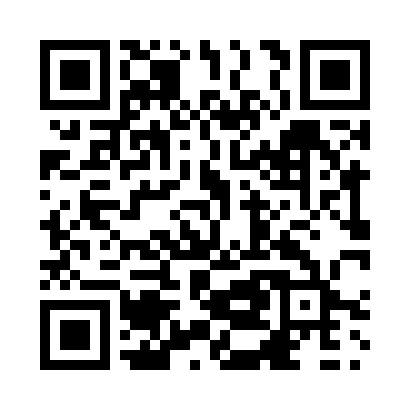 Prayer times for Big Brook, Nova Scotia, CanadaWed 1 May 2024 - Fri 31 May 2024High Latitude Method: Angle Based RulePrayer Calculation Method: Islamic Society of North AmericaAsar Calculation Method: HanafiPrayer times provided by https://www.salahtimes.comDateDayFajrSunriseDhuhrAsrMaghribIsha1Wed4:125:491:016:038:149:522Thu4:105:481:016:048:159:543Fri4:075:461:016:048:169:554Sat4:055:451:016:058:179:575Sun4:035:441:016:068:199:596Mon4:015:421:016:078:2010:017Tue3:595:411:016:088:2110:038Wed3:575:391:016:088:2310:059Thu3:555:381:016:098:2410:0710Fri3:535:371:016:108:2510:0911Sat3:515:351:006:118:2610:1112Sun3:495:341:006:118:2810:1313Mon3:475:331:006:128:2910:1414Tue3:465:321:006:138:3010:1615Wed3:445:301:006:138:3110:1816Thu3:425:291:016:148:3210:2017Fri3:405:281:016:158:3410:2218Sat3:385:271:016:168:3510:2419Sun3:375:261:016:168:3610:2620Mon3:355:251:016:178:3710:2721Tue3:335:241:016:188:3810:2922Wed3:325:231:016:188:3910:3123Thu3:305:221:016:198:4010:3324Fri3:285:211:016:198:4110:3525Sat3:275:201:016:208:4210:3626Sun3:255:201:016:218:4310:3827Mon3:245:191:016:218:4410:4028Tue3:235:181:026:228:4510:4129Wed3:215:171:026:238:4610:4330Thu3:205:171:026:238:4710:4431Fri3:195:161:026:248:4810:46